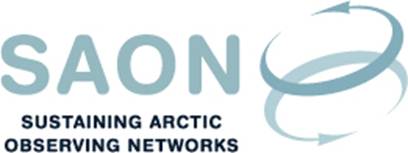 SAON Retreat 27-28 June 2017Venue: Frascati, Rome, Italy, Hotel  Draft agendaTuesday9:00-9:30
Welcome and introductions (Christine Daae Olseng, Larry D. Hinzman)9:30-10:30Workshop scope and expectations, 5 min each. Focus on how they serve as input to the strategic discussion. [Brief. Focus on discussion – less on presentation. Everybody will be asked to talk about their expectations to the outcome. Less focus on the input documents: these have already been read by the participants]Workshop outcome. What is the need? (Christine Daae Olseng, Larry D. Hinzman)SAON External Review (Jan Rene Larsen) Arctic Science Ministerial (Larry D. Hinzman)Arctic Observing Summit (Peter Schlosser)Arctic Observing Framework (Jan Rene Larsen)Business plan for Arctic observing (Attilio Gambardella)Retreat document - Table of contents (doc 21) and additional external input (Jan Rene Larsen)10:30-10:50 
Health break10:50-11:10Icebreaker Exercise: Successes in Arctic ObservingWe want to start this workshop off on the right note – and that means focusing on success! In this Icebreaker exercise, you will get the chance to (re-)introduce yourself to a couple of your fellow meeting attendees and discuss what you consider to be the largest successes in Arctic Observing and why you think they are successful. After each conversation, you will write down the best that came out of the discussion. We will share these back with the group.11:10-13:00SAON Goals (Plenary, Allen Pope) [Instructions:The list of goals (doc. 22) will be shown on the screen.
The list will be reviewed by the plenary, and individual items will be categorised according to criteria (doc 19).  Each item will be organised under headings as goals (5-20).  Some of the items will be lifted to other sections, like Mission/Vision or Guiding principles, and some may be deleted.Outcome: 1) A document with a list of goals with supportive statements 2) Input to Mission/Vision and Guiding Principles documents]13:00-14:00
Lunch14:00-17:00Break-out groups (Introduced by Peter L. Pulsifer)[Instructions: The participants will be divided into 3-4 groups, and each group will work with 2-3 goals. In this session, focus will be on developing descriptions of goals and objectives and evaluate objectives.The groups will be asked to evaluate each objective, using the quadrant method (doc 20)Each group will work in a template. There will be one document per goal, and each template will be made available prior to the session. Each group will have a chair/rapporteur. This person is fixed, but it will be considered, if individual members can circulate between the groups in a ‘world-café’ style (page 141). Another group will rework Mission/Vision and Guiding Principles.Outcome: 1) A series of posters, each with goals and objectives listed; 2) A series of GoogleDocs documents, one for each goal, each with a series of objectives, and each objective evaluated]17:00-18:00Plenary[Instructions:Each group presents posters with goals and objectives Each participants gets three goal post-it, and six objective post-it and put these on the goals and objectives that should be prioritisedOutcome: Goals and objectives ranked on posters]19:00Dinner at La Vecchia Frascati: http://www.lavecchiafrasca.com/ WednesdayBreak-out groups [Instructions:In the groups, further develop the descriptions of those goals and objective that have had the highest rankings the day before. Consider, if the objectives are S-M-A-R-T] Develop the urgency and timelines for the goals and objectives. In support of the objectives and goals, describe how these SAON components can support the goal: CommitteesNetworksNational SAON structuresRelationship with international/other initiativesIndigenous/Local/Traditional knowledge OutreachResources and fundingInput are documents 25-30]Plenary Reception (17h at ESRIN)